Хутев Иван Петрович(1921 г.р.)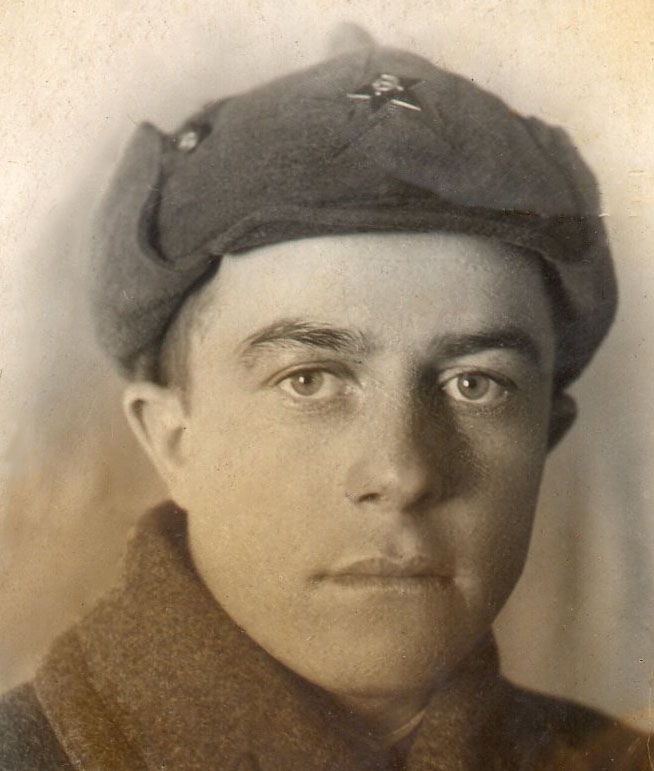 Звание: ст. сержант.
Служил в РККА с 1940 года
Место рождения: Саратовская обл., Черкасский р-н, с. Осиновка.Награжден медалью «За Отвагу». Служил на китайской границы, документы под грифом «Секретно»